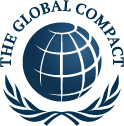 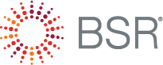 Implementation at the Local Level: Business and Human Rights Tools and Resources Annual Forum on Business and Human Rights 1 December 2014 11:45-13:15 Palais des Nations, GenevaRoom XXIIIOrganized by the United Nations Global Compact and BSROverviewThis session will explore how tools such as the Women’s Empowerment Principles, Children’s Rights and Business Principles, and the Business Reference Guide to the UN Declaration on the Rights of Indigenous Peoples have helped business at the country-level operationalize the Guiding Principles a framework to assist business in respecting human rights, as well as identifying opportunities to support human rights. The session will also feature a presentation on how individuals and organizations can leverage the Human Rights and Business Dilemmas Forum to raise awareness of specific business and human rights issues.  FormatFollowing the presentations there will be a short comments and Q&A session in which participants will have the opportunity to make comments about other business & human rights tools, as well as ask questions to the panellists. ModeratorMs. Ursula Wynhoven, General Counsel and Chief of Governance and Social Sustainability, United Nations Global CompactPanellistsMs. Vanessa Zimmerman, Chair of Human Rights Leadership Group, Global Compact Network Australia, and Group Advisor for Human Rights, Rio Tinto Ms. Shahamin Zaman, Representative, Global Compact Network Bangladesh, and CEO, CSR Centre Mr. Valentin Zhovtun, Member of Global Compact Network Russia, and Social Performance Advisor, Sakhalin Energy Ms. Chloё Poynton, Manager, Human Rights & Advisory Services, BSR CommentatorsMr. Patrick Bindon, Corporate Affairs Specialist, Barrick Australia – Pacific LimitedMs. Sabina Timco, European Region & Social Issues Coordinator, UNEP Finance Initiative